Bases de la 5ta Convocatoriapara presentar proyectos al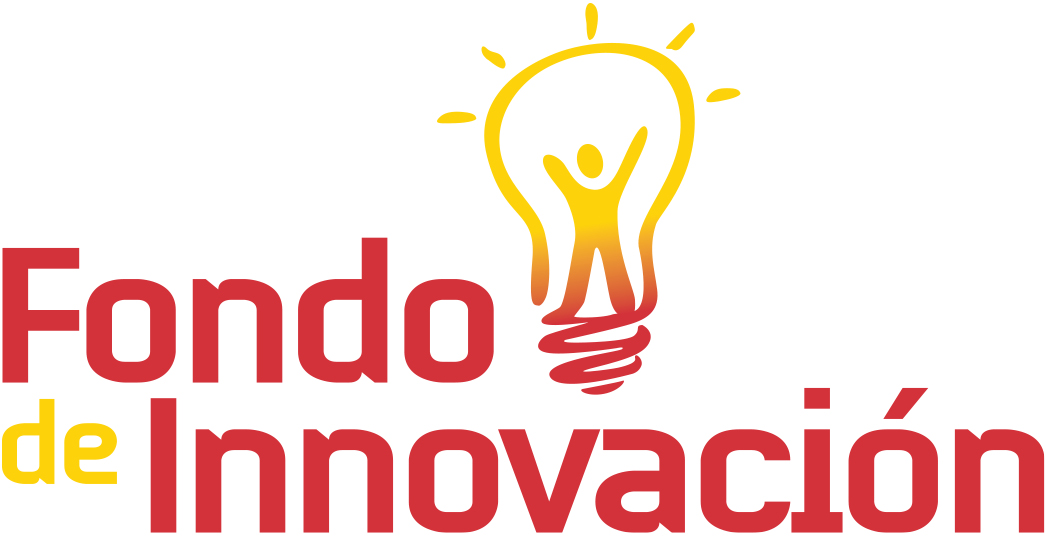 El Fondo de Innovación, invita a entidades del sector privado sin fines de lucro en alianza con al menos una institución del sector público a participar de la presente convocatoria para presentar iniciativas innovadoras que fomenten la reactivación económica para la mitigación de efectos causados por la pandemia de COVID-19 con enfoque en inclusión.OCTUBRE 2021ANTECEDENTESEl dieciséis de enero de 2017, el Ministerio de Relaciones Exteriores y Movilidad Humana y la GIZ suscribieron el Convenio de Ejecución para el Programa de Cooperación Técnica “Fondo de Innovación”, con el objetivo de que instituciones públicas ecuatorianas nacionales  y locales e instituciones privadas complementen sus esfuerzos, fortaleciendo las capacidades del talento humano a través de la implementación de proyectos innovadores en el marco del cambio de la matriz productiva y el desarrollo económico local.En octubre del 2018 en el marco de las Negociaciones Intergubernamentales sobre la Cooperación para el Desarrollo llevadas a cabo entre la República del Ecuador y la República Federal de Alemania, se destacó la importancia de la política de reformas en materia de fomento del sector productivo, específicamente en la atención al empleo juvenil y la formación técnica y tecnológica (dual), se expresó el interés mutuo en dar una continuidad al Fondo de Innovación para profundizar estas temáticas. En el Marco de este Convenio se llevaron a cabo dos convocatorias, logrando la ejecución de seis proyectos. En abril del 2019, finalizó la ejecución de los proyectos en su primera etapa, con una valoración positiva en alianzas público-privadas, facilidad de ejecución del fondo debido a su modelo de gestión y resultados a corto plazo.En agosto del 2019, el Fondo de Innovación realizó una tercera convocatoria, en la que se implementaron tres iniciativas con impactos a corto plazo para fortalecer la formación técnica y tecnológica dual a través de alianzas entre instituciones públicas y privadas, mediante el desarrollo de herramientas tecnológicas. Frente al contexto ecuatoriano debido a la pandemia del COVID-19, los Gobiernos de la República del Ecuador y de la República Federal de Alemania, en sesión del Comité Directivo el día 6 de mayo de 2020, acordaron que el enfoque de la 4ta convocatoria sea la reactivación económica y social, fomentando iniciativas innovadoras desde el sector privado en conjunto con instituciones públicas. En octubre del 2020, se implementaron siete iniciativas con impactos a corto plazo para fortalecer el sector productivo fuertemente golpeado a través de alianzas entre instituciones públicas y privadas, mediante el uso de herramientas digitales y nuevos modelos de negocio.En agosto del 2021, el gobierno de la República Federal de Alemania, frente a la situación de emergencia sanitaria en Ecuador debido al COVID-19, entregó recursos adicionales para la ejecución de nuevos proyectos.En octubre del 2021, el Fondo de Innovación realizará una 5a convocatoria con el enfoque de “reactivación económica para la mitigación de efectos causados por la pandemia de COVID-19 con enfoque en inclusión ".DESCRIPCIÓN BREVE DEL FONDO DE INNOVACIÓNEl Fondo de Innovación es una herramienta que financia proyectos con impacto en el corto plazo para atender con agilidad y pertinencia medidas puntuales en los sectores de prioridad ecuatoriana. Dichas intervenciones tienen por objeto responder a una necesidad sentida y expresada por varios actores estatales y privados. Todas las acciones que financia el Fondo de Innovación tienen como referencia obligatoria - los Objetivos de Desarrollo Sostenible – ODS.El Fondo de Innovación hasta la fecha, mediante sus cuatro convocatorias realizadas, ha fomentado proyectos desarrollados por alianzas público - privadas, orientados a iniciativas de reactivación económica y social post-terremoto, a la formación técnica y tecnológica (dual) a través del desarrollo de herramientas tecnológicas, y el desarrollo de iniciativas que fomenten la reactivación económica y social frente a la pandemia COVID 19.Para la ejecución eficiente y transparente del Fondo de Innovación rige un modelo de gestión articulado entre dos instancias: el Comité Directivo y el Órgano Administrativo Técnico-Financiero. La conformación de éstas y sus respectivos roles en la gestión del Fondo de Innovación, así como en los procesos de las convocatorias están acordados por las instituciones miembros del Comité Directivo.5a CONVOCATORIA OCTUBRE 2021Para la presentación de las propuestas, los interesados (organizaciones privadas sin fines de lucro) en aplicar a la presente Convocatoria del Fondo de Innovación deberán revisar todos los puntos establecidos en este documento, los cuales contienen información clara de los requisitos y parámetros para la presentación de proyectos.A continuación, se presenta el enfoque de esta convocatoria que debe estar alineado a los Objetivos de Desarrollo Sostenible (ODS), los montos disponibles para el financiamiento de los proyectos, las reglas de la convocatoria y las fases de dicho proceso, así como las condiciones obligatorias y los criterios de evaluación y selección de las propuestas.ENFOQUE3.1 Enfoque de la 5ª convocatoriaEnfoque principalEl enfoque principal de la 5a Convocatoria está orientado a:Entidades del sector privado sin fines de lucro en alianza con al menos una institución del sector público (competentes en el ámbito del enfoque priorizado), de los distintos niveles de gobierno, que coordinan sus esfuerzos para el desarrollo de iniciativas innovadoras fomentando la reactivación económica para la mitigación de efectos causados por la pandemia Covid-19 con enfoque en inclusión. Ámbitos específicos para las iniciativas de las propuestasIniciativas innovadoras para la reactivación económica con enfoques específicos en inclusión en beneficio de grupos que enfrentan condiciones de vulnerabilidadIniciativas innovadoras para la reactivación y/o mitigación de efectos causados por la pandemia Covid-19, potenciando el apego a los derechos humanos de los grupos beneficiarios Iniciativas innovadoras para la reactivación económica y/o mitigación de efectos negativos de la pandemia covid-19 mediante el desarrollo de soluciones tecnológicas.3.2 Líneas de acción que se pueden considerar en el desarrollo de los proyectos:Fomento de empresas y emprendimientos a través de entidades del del sector privado con carácter asociativo en la transformación de la producción.  (incl. certificación y validación de buenas prácticas);Apoyo en el desarrollo e implementación de herramientas digitales para estimulación del mercado (venta y distribución) de bienes de consumo;Fomento a innovaciones tecnológicas en el sector productivo en la lucha contra los impactos negativos actuales y futuros de la pandemia Covid-19.Fomento a iniciativas que promuevan los derechos humanos e inclusión de grupos que enfrentan condiciones de vulnerabilidad en el sector productivo. Y otras líneas de acción que se pueden proponer por el propio sector productivo (entidades sin fines de lucro) en alianza con una institución pública (competente en el ámbito de la reactivación económica y social)3.3 Duración del ProyectoLos proyectos deben contemplar una duración de doce (12) meses máximo.3.4 Enfoque territorialLas propuestas pueden ser presentadas desde todo el territorio nacional.3.5 Acerca del financiamiento de los proyectosSe ha establecido que el presupuesto de los proyectos a presentarse deberá considerar un mínimo de 50.000 USD (cincuenta mil dólares de los Estados Unidos de América) y un máximo de 100.000 USD (cien mil dólares de los Estados Unidos de América).El aporte de la contraparte debe ser mínimo el 20% del valor del aporte de GIZ en el presupuesto del proyecto, valorado en efectivo o en especies por parte del ejecutor del proyecto (entidad sin fines de lucro).No se permite la duplicidad del financiamiento: El Fondo de Innovación no financia actividades que ya cuentan con el financiamiento de otras entidades o aquellas que ya han sido seleccionadas en anteriores convocatorias del Fondo de Innovación. El Fondo de Innovación tiene carácter no lucrativo; por lo tanto, sólo se financian proyectos de instituciones privadas sin fines lucrativos en alianzas con instituciones públicas y se cubrirán únicamente los gastos incurridos durante el período de ejecución del proyecto. El solicitante deberá presentar el presupuesto y el cronograma valorado del proyecto, por fuentes de financiamiento, en el formato preestablecido (Formulario 2).Gastos directos elegibles del proyecto: Serán considerados gastos directos elegibles del proyecto, todos los que correspondan a la ejecución de las actividades específicas contempladas en el perfil del proyecto y en el Budget y cronograma valorado de desembolsos. Gastos de visibilidad: Los gastos de visibilidad no podrán superar el 5% del presupuesto total. Estos gastos son en función de la promoción y difusión del proyecto como: plan de comunicación, material de promoción, difusión en redes, sistematización del proyecto, eventos de cierre o apertura y otros.Gastos de adquisiciones: Los gastos para adquisiciones y equipamiento no pueden superar el 50% del valor del aporte de GIZ en el presupuesto del proyecto. Gastos administrativos elegibles del proyecto: Los gastos administrativos (10% del valor del aporte de GIZ en el presupuesto del proyecto) podrán estar compuestos por los siguientes rubros:Honorarios y/o sueldos del coordinador, administrador, financiero, contador, técnico y/o personal administrativo de apoyo;Materiales y útiles de oficina;Servicios básicos (luz, agua, teléfono, correo, e internet);Gastos no elegibles del proyecto: No se consideran para el proyecto los siguientes gastos:Adquisición de vehículos;Intereses bancarios;Los gastos de garantías bancarias o pólizas de seguros;El IVA (a menos que el receptor del financiamiento declare por escrito a GIZ que no hará uso del crédito tributario)Las construcciones Las compras de terrenos o edificios;Las provisiones para posibles pérdidas o deudas;En general todos los gastos incurridos por el ejecutor antes de la suscripción del convenio de financiamiento no reembolsable y posteriores a la vigencia del plazo del convenio.Aporte de la contraparte: El ejecutor tiene la obligación de aportar al menos el 20% del presupuesto total como contraparte en efectivo o en especies (sueldos, oficina, equipos y materiales de oficina). 3.6 Aspectos adicionales importantes para tomar en consideraciónLas propuestas de proyectos deberán ser presentadas en forma conjunta por una entidad del sector privado sin fines de lucro y una institución pública como socio en el proyecto. Ambos actores deberán estar relacionados y/o competentes en el área de la reactivación económica y social. Si el proyecto lo amerita, podrán participar más entidades, tanto públicas como privadas, en calidad de socios.El financiamiento de los proyectos seleccionados sólo podrá ser transferido a los actores del sector privado sin fines de lucro y estará estrictamente destinado a la realización del proyecto y sin fines lucrativos para la entidad privada ni para ninguna de las entidades socias del proyecto.Los proponentes de los proyectos deberán unir esfuerzos y conformar alianzas estratégicas con instituciones y entidades del sector público y privado con la finalidad de alcanzar los propósitos de desarrollo y generar así impactos más valiosos. Estas alianzas público-privadas deben además demostrar un aporte técnico y/o económico al proyecto, y participar en el diseño y ejecución de las actividades del proyecto. Es imprescindible que los postulantes realicen un proceso de construcción participativa con las entidades socias para el desarrollo de las propuestas de proyectos, involucrando a todos los actores socios que estarán vinculados en su ejecución. Además, estas alianzas deberán estar respaldadas mediante acuerdos, cartas de entendimiento o convenios suscritos entre los actores.ACTORES QUE PUEDEN ACCEDER AL FONDO DE INNOVACIÓN4.1 Actores elegibles como solicitante principalLos solicitantes principales son las entidades del sector privado sin fines de lucro que presentan los proyectos en alianza con al menos una institución pública (competente en la reactivación económica y social), y en el caso de ser elegidas son quienes suscriben el contrato de financiamiento con la Cooperación Técnica Alemana - GIZ, representados por su autoridad máxima (representante legal); siendo el responsable directo del uso de los fondos y el cumplimiento de todas las actividades. Las entidades privadas elegibles se señalan a continuación:Organizaciones sin findes de lucro Gremios productivosAsociaciones empresarialesFundacionesLa entidad solicitante debe cumplir además con los siguientes requisitos:Las entidades privadas deberán estar aliadas con al menos una institución del sector público, ya sea del gobierno central o descentralizado. Se deberá anexar la copia del acuerdo, carta de entendimiento o convenio establecido y firmado con la/las entidades socias, tanto públicas como otras privadas. En estos documentos deben estar establecidas los roles, funciones y responsabilidades de cada actor y sus respectivos aportes al proyecto, dejando claro que los socios tienen una corresponsabilidad en cuanto a sus aportes frente al solicitante principal, quien a su vez será el responsable del cumplimiento del contrato de financiamiento con la GIZ y de los resultados del proyecto frente al Fondo de Innovación.Deben tener experiencia en la ejecución de proyectos de desarrollo a través de fuentes de financiamiento y capacidad de ejecución administrativa, técnica y financiera.4.2 Actores elegibles como socios en el proyectoComo se mencionó anteriormente, el solicitante deberá asociarse mínimamente con una institución del sector público, de distintos niveles de gobierno, que tenga competencia en el ámbito de la reactivación económica y social Son elegibles como entidades socias en los proyectos aquellas instituciones del sector público:Instituciones del Estado de los distintos niveles de gobierno (p.ej. Ministerios, Secretarías, Gobiernos Autónomos Descentralizados), con competencia en la reactivación económica y social y desarrollo productivo. Las alianzas deben demostrar que generan aportes técnicos y/o económicos al proyecto. Por eso, las entidades socias deberán participar en el diseño y ejecución de las actividades del proyecto. Se deberán especificar claramente los roles y las funciones que se desempeñarán los diferentes socios.Las entidades socias participarán en la ejecución del proyecto y brindarán las facilidades para que se realice el seguimiento, monitoreo y auditoría, durante y después de la ejecución del proyecto, de acuerdo con las necesidades y requerimientos por parte del Fondo de Innovación.PROCEDIMIENTO DE EVALUACIÓN Y SELECCIÓN DE PROYECTOS5.1. Fase de preselecciónPara el proceso de evaluación y selección de los proyectos, las propuestas pasarán por un primer filtro, realizado por el OATF, para comprobar el cumplimiento de los criterios de preselección. Sólo las propuestas que cumplan con los requisitos de preselección serán valoradas posteriormente a través de un proceso de elegibilidad que permitirá cumplir con los principios del Fondo de Innovación. Los criterios de preselección son los siguientes:La propuesta es presentada por una institución privada de carácter asociativo sin fines de lucro en asocio con al menos una institución del sector público.La propuesta se sujeta al enfoque de la reactivación económica y social establecido en la presente convocatoria.La propuesta reúne y presenta en los tiempos establecidos toda la documentación completa solicitada en las bases de la convocatoria.La propuesta tiene una duración máxima de 12 meses.La propuesta establece un financiamiento de GIZ entre 50.000 USD hasta 100.000 USD; este monto no incluye el aporte de la contraparte.La entidad solicitante no tiene procesos judiciales o administrativos firmes o en trámite relacionadas con el manejo de recursos de proyectos de cooperación internacional no reembolsable.La propuesta cuantifica un aporte financiero o en especies del actor proponente, mínimo del 20% del monto total de la contribución del Fondo.El proponente del proyecto adjunta el RUC actualizadoSe adjunta el acuerdo, carta de entendimiento o convenio entre la entidad privada solicitante y la institución pública como entidad socia del proyecto.Se adjunta la Declaración de Responsabilidad Fiscal en Alemania (Formato GIZ).5.2 Fase de Elegibilidad En segunda instancia, las propuestas que cumplan con los criterios de preselección serán sometidas a un análisis exhaustivo de elegibilidad por el OATF, el cual aplicará una valoración al grado de cumplimiento de los criterios, lo cual permitirá dar una valoración objetiva y medible a cada uno de los proyectos. Para esta 5a convocatoria, el Comité Directivo ha aprobado los siguientes criterios de elegibilidad:El proyecto presenta indicadores de resultados e impactos a corto plazo para la reactivación económica y social y cómo alcanzarlos.La propuesta establece estrategias de sostenibilidad, multiplicación y de escalabilidad de la iniciativa.La propuesta describe claramente los roles, funciones y aportes de todos los actores involucrados en el proyecto y de qué manera estas alianzas tengan un efecto positivo en la reactivación económica y social.El proyecto demuestra complementariedad con las acciones del Estado.La propuesta demuestra la experiencia de la entidad receptora de los recursos financieros con financiamientos previos (2015 hasta la fecha).El proyecto descarta la duplicidad en el financiamiento de acciones con fondos de la cooperación internacional.La propuesta considera los gastos elegibles que sean aquellos necesarios para la ejecución del proyecto y hayan estado contemplados en su presupuesto y cronograma valorado y respondan a los principios de buena gestión financiera demostrando fortalecimiento institucional.El proyecto incluye aspectos de fortalecimiento de capacidades.La propuesta contempla una estrategia para dar visibilidad al proyecto.La propuesta incluye indicadores concretos y claros que promuevan la equidad de género o intergeneracional.La propuesta demuestra con indicadores plausibles y actividades que tiene impactos positivos en la reactivación económica para grupos que enfrentan condiciones de vulnerabilidad.La propuesta considera el desarrollo e impacto positivo del desarrollo de herramientas tecnológicas que potencien la reactivación económica.La propuesta demuestra acciones de apego a los derechos humanos de los grupos beneficiarios.La propuesta considera la sostenibilidad ambiental a través de mecanismos de mitigación ante potenciales impactos ambientales y acciones que propendan al uso sostenible de los recursos naturales.5.3 Fase de aprobación de las propuestas de proyectosUna vez realizados los análisis de preselección y de elegibilidad, el OATF presentará ante el Comité Directivo los proyectos recibidos y evaluados positivamente junto al correspondiente informe sobre el proceso de evaluación. El OATF presentará al Comité Directivo el listado de los proyectos mejor puntuados y recomendará su aprobación. El Comité Directivo, mediante acta aprobará el financiamiento de los proyectos seleccionados y solicitará a GIZ que inicie el proceso de elaboración de los contratos de financiamiento correspondientes con los ejecutores.El Ministerio de Relaciones Exteriores y Movilidad Humana notificará a las instituciones solicitantes la resolución sobre las propuestas presentadas en un lapso de hasta 8 días posterior a la fecha de la reunión de selección del Comité Directivo.PRESENTACIÓN DE PROPUESTAS6.1. Dónde y cómo enviar la propuesta del proyectoLas propuestas de los proyectos, con todos los formatos y documentos deberán ser enviadas en formato PDF o escaneadas a la siguiente dirección de correo electrónico: fondo.innovacion-ec@giz.de , colocando como asunto:  Nombre de la organización solicitante principal 5ta CONVOCATORIAEn esta primera etapa, no se requiere que las propuestas sean remitidas a través de otros canales que no sean digitales.6.2 Documentos requeridos para la presentación de la propuestaAntes de llenar los documentos requeridos, la mayoría de ellos en forma de plantillas, adjuntas a este Documento de Base y descargables en el sitio de web se ruega leer el documento “Guía para presentar proyectos al Fondo de Innovación”, asimismo descargable en el sitio web del Fondo de Innovación. Este documento explica en detalle cómo se deben elaborar los formatos. Las propuestas de proyectos, junto a la siguiente documentación, en formato PDF deben ser remitidos a los correos anteriormente señalados: Carta de presentación dirigida a los Miembros del Comité Directivo del Fondo de Innovación (Plantilla Formulario 3)Perfil del proyecto (Plantilla Formulario 1)Presupuesto y Cronograma valorado de actividades (Plantilla Formulario 2)Declaración de no tener procesos judiciales o administrativos, firmes o en trámite, relacionados con recursos de proyectos de cooperación internacional no reembolsable (Plantilla Formulario 4)RUC actualizado de la empresa (formato libre Formulario 5)Nombramiento de representante legal (formato libre Formulario 6)Carta de compromiso o convenio suscrito entre la institución privada y pública en la que se establezcas las responsabilidades de la institución privada en la ejecución del proyecto. (Formato libre Formulario 7)Declaración Responsabilidad Fiscal en Alemania (de no tener obligaciones fiscales en Alemania) (Plantilla Formulario 8)Las propuestas que no cuenten con los documentos antes mencionados no podrán ser consideradas, ni se recibirán documentos posteriores a la fecha de cierre de la convocatoria.6.3 Plazo de presentación de propuestasEl plazo para recepción de las propuestas es hasta el día viernes 26 de noviembre de 2021 hasta las 17h00. No se aceptarán propuestas que ingresen fuera del plazo establecido.6.4 Consultas y anunciosSe solicita a los postulantes que formulen sus consultas hasta el día 12 de noviembre únicamente por correo electrónico haciendo referencia expresa a la CONSULTA 5ta CONVOCATORIA FONDO DE INNOVACIÓN al correo fondo.innovacion-ec@giz.de El día lunes 15 de noviembre, se publicarán las respuestas a sus consultas en el documento FAQ actualizado en la página web del Fondo de Innovación.Se recomienda consultar periódicamente las redes sociales @GIZinnovacion y la página web del Fondo de Innovación https://fondoinnovacion-ecuador.org/ donde serán publicados eventuales anuncios importantes que se puedan generar durante la fase de aplicación.Importante: Todos los proyectos que no cumplan con los requisitos y condiciones obligatorias de esta convocatoria serán automáticamente eliminados.